ramona.stucki.hulliger@gmail.comramona.stucki.hulliger@gmail.com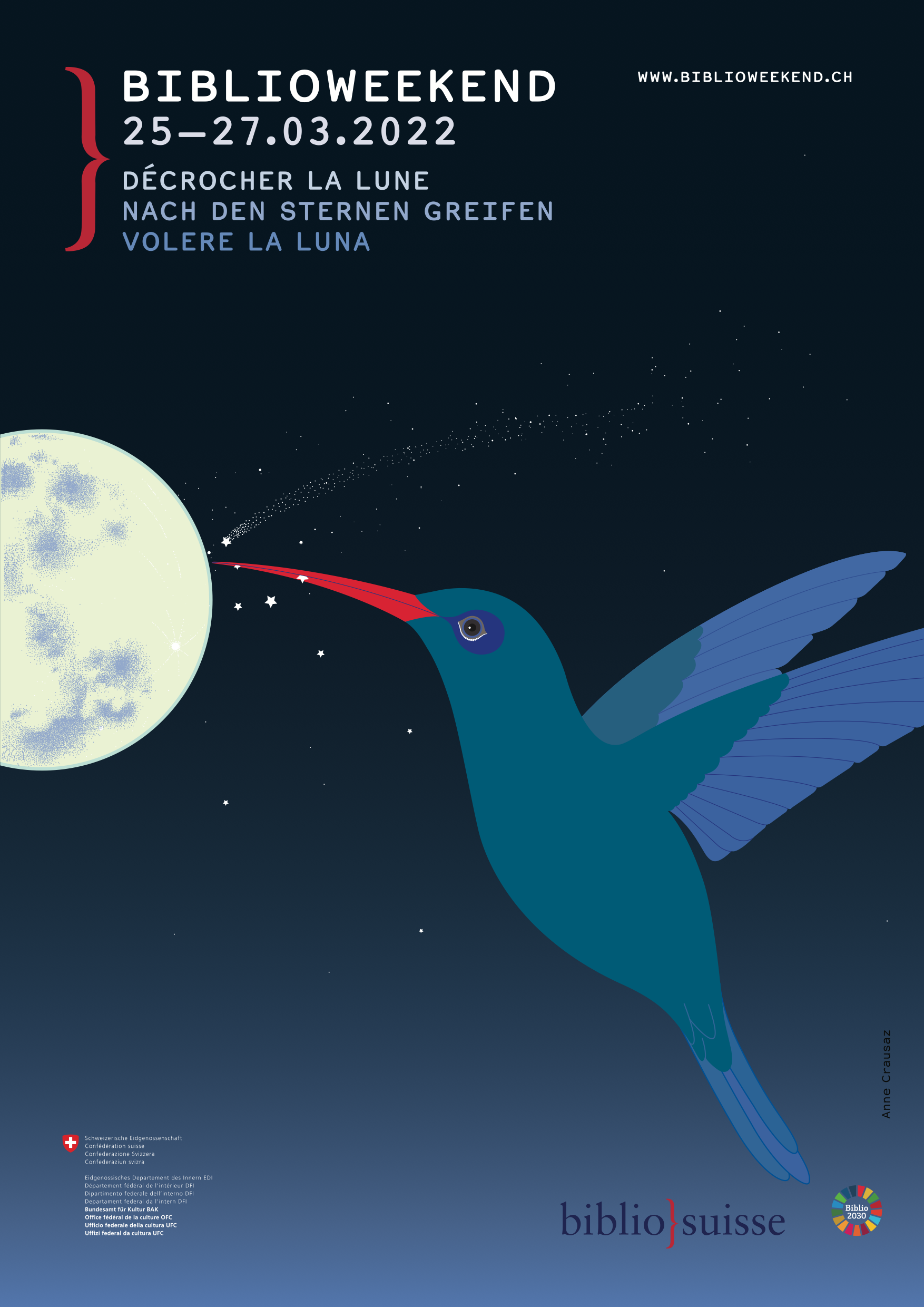 amona.stucki.hulliger@gmail.com